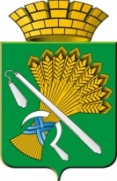 АДМИНИСТРАЦИЯ КАМЫШЛОВСКОГО ГОРОДСКОГО ОКРУГАП О С Т А Н О В Л Е Н И Еот 19.07.2019  N 654Об утверждении отчета об исполнении бюджета Камышловского городского округа за первое полугодие 2019 года Во исполнение статьи 264.2 Бюджетного кодекса Российской Федерации ("Собрание законодательства РФ", 03.08.1998, N 31, ст. 3823,"Российская газета", N 153-154, 12.08.1998),  статьи 54 Положения о бюджетном процессе в Камышловском городском округе, утвержденного решением Думы Камышловского городского округа от 18.06.2015 № 491 «Об утверждении Положения о бюджетном процессе в Камышловском городском округе» ("Камышловские известия", N 68, 25.06.2015 ("Муниципальный вестник"), рассмотрев представленный финансовым управлением администрации Камышловского городского округа отчет об исполнении бюджета Камышловского городского округа за первое полугодие 2019 года, администрация Камышловского городского округа ПОСТАНОВЛЯЕТ:1. Утвердить отчет об исполнении бюджета Камышловского городского округа за первое полугодие 2019 года в виде:сводных показателей исполнения бюджета Камышловского городского округа по доходам (прилагается);сводных показателей исполнения бюджета Камышловского городского округа по расходам (прилагается);сводных показателей исполнения бюджета Камышловского городского округа по источникам финансирования дефицита бюджета Камышловского городского округа (прилагается),сведений о численности муниципальных служащих Камышловского городского округа и работников муниципальных учреждений Камышловского городского округа (прилагается). 2. Направить отчет об исполнении бюджета Камышловского городского округа за первое полугодие 2019 года в Думу Камышловского городского округа и Контрольный орган Камышловского городского округа для осуществления муниципального финансового контроля в ходе исполнения  бюджета Камышловского городского округа.3. Настоящее постановление опубликовать в газете «Камышловские известия», разместить на официальном сайте Камышловского городского округа в информационно-телекоммуникационной сети «Интернет»4. Контроль за исполнением настоящего постановления оставляю за собой. ГлаваКамышловского городского округа                                               А.В. Половников